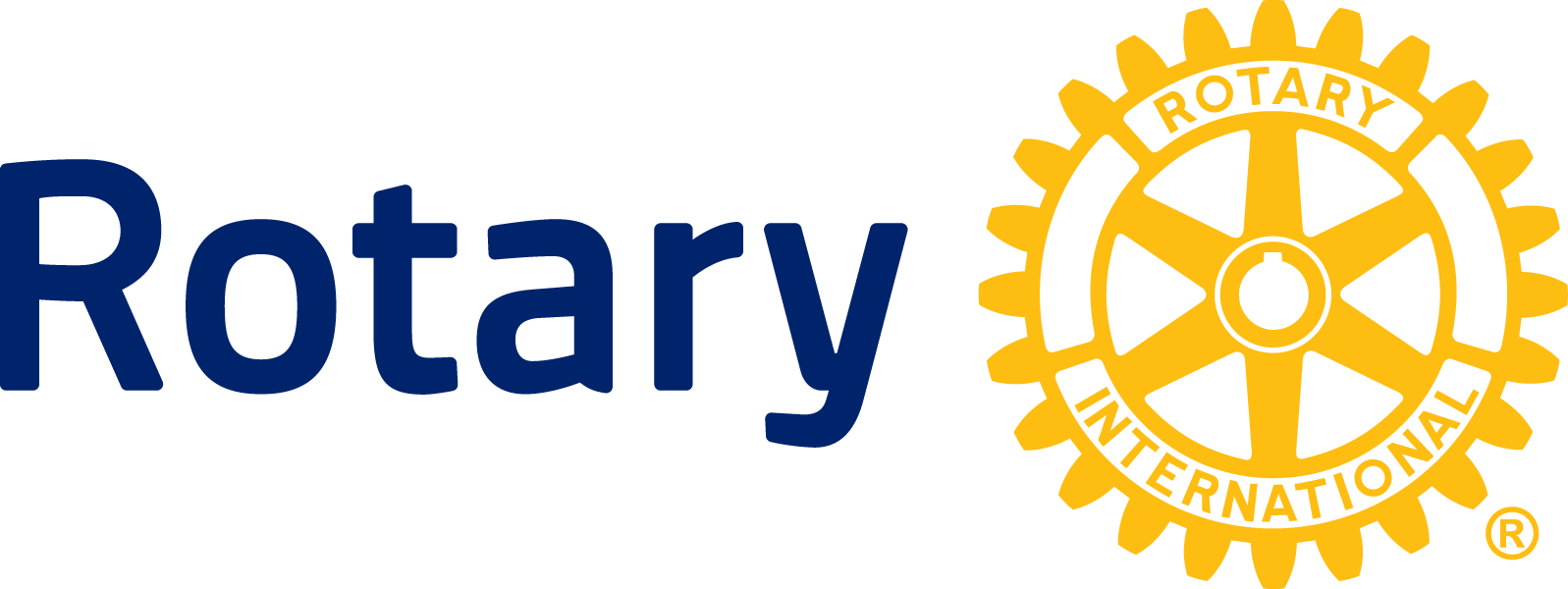 NEWS RELEASELocal (Town or Area) Resident appointed Rotary District GovernorCITY, STATE (DATE) — [Name], of [town], has assumed the volunteer post of Rotary International district governor for 2011-12. As governor, [last name] coordinates the community and international service projects of the [number of clubs in district] in the [brief geographical description of district] area. [She/he] assumed office 1 July 2011 and will serve through 30 June 2012.[Last name] is one of 532 Rotarians worldwide serving as a district governor this year. A member of the Rotary club of [name] for [number] years, [name] will also be responsible for organizing new Rotary clubs and strengthening existing ones.During an installation ceremony at [place], [she/he] said [her/his] main goals for the coming year are to [describe district service initiatives]. "As local leaders and volunteers, Rotarians can help find community solutions to local needs," [she/he] said. [Include additional quote about emphases for the year and why they are important to the local community.]Area Rotary clubs are involved in many local and international service activities. The Rotary Club of [name], for example, [give example of important local/international service projects, humanitarian grants received, youth exchange programs and Rotary Foundation scholarships].A(n) [describe profession], [name] contributes to the community in many ways. [Describe the governor's involvement with other community or professional groups or additional community service work.]About RotaryRotary brings together a global network of volunteer leaders dedicated to tackling the world’s most pressing humanitarian challenges. Rotary connects 1.2 million members of more than 34,000 Rotary clubs in over 200 countries and geographical areas. Their work improves lives at both the local and international levels, from helping families in need in their own communities to working toward a polio-free world. For more information, visit Rotary.org.###Contacts: zxzxz zxzxzxzx (phone/email)ROTARY CLUB OF [CITY]
Address                                                                   TEL: (XXX) XXX-XXXXCity, State  Zip Code  Country                                FAX: (XXX) XXX-                                                                                                     WEB: www.XXXXXXX 